Gobierno Municipal El Salto 2018-2021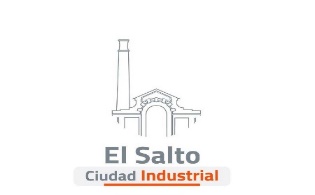 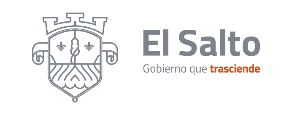 Resumen de informe octubre 2020DIRECCIÓN DE ASEO PÚBLICODIRECCIÓN DE ASEO PÚBLICOACTIVIDADRESULTADORutas cubiertas por ECO 5432 rutas atendidasToneladas de basura recolectada por ECO 53,464.51Rutas cubiertas por el Ayuntamiento159Toneladas de basura recolectada por el Ayuntamiento1,012.85Atenciones a tianguis79Limpieza en vía publica0Reportes ciudadanos atendidosSIN REPORTESAtenciones a EscuelasSUSPENDIDOOBSERVACIÓN: restructura de camiones en rutas para optimizar el buen servicio de recolección.OBSERVACIÓN: restructura de camiones en rutas para optimizar el buen servicio de recolección.